ЗМІНИ ТА ДОПОВНЕННЯдо колективного договору між адміністрацією і профспілковим комітетом виробничого підрозділу Бахмацька дистанція захисних лісонасаджень Державного територіально-галузевого об’єднання «Південно-Західна залізниця» на 2001-2005 роки, пролонгований на 2006-2021 роки» (ухвалені конференцією трудового колективу Бахмацької дистанції захисних лісонасаджень 22.12.2021 р. на підставі спільного рішення робочої комісії протокол №22  від 17.12.2021 р.)22  грудня 2021 р.         Керуючись ст.9 Закону України «Про колективні договори і угоди», у зв’язку із закінченням строку дії  Колективного договору між адміністрацією  і профспілковим комітетом виробничого підрозділу Бахмацька дистанції захисних лісонасаджень Державного територіально-галузевого об’єднання «Південно-Західна залізниця» на 2001 – 2005 роки, пролонгований на 2006 – 2021 роки та враховуючи спільне рішення сторін колективного договору  та постанови конференції трудового колективу  Бахмацької дистанції захисних лісонасадженьПродовжити строк дії чинного колективного договору між адміністрацією та профспілковим комітетом зі всіма змінами та додатками строком на один рік – 2022 рік. В зв’язку з цим, змінити існуючу назву колективного договору на нову, а саме «Колективний договір між адміністрацією і  профспілковим комітетом виробничого підрозділу Бахмацька дистанції захисних лісонасаджень Державного територіально-галузевого об’єднання «Південно-Західна залізниця» на 2001 – 2005 роки, пролонгований на 2006-2022 роки».Пункт 3.9 розділу ІІІ Оплата праці викласти в новій редакції:Розділ ІІІОплата праці3.9 Працівникам філії, які безперервно пропрацювали у підрозділах АТ «Укрзалізниця» не менше 6 місяців та подали письмову заяву, надавати один раз у календарному році матеріальну допомогу на оздоровлення, як правило, разом із наданням щорічної відпустки, у розмірі шести прожиткових мінімумів для працездатних осіб, встановлених Законом на перше січня звітного року.          Працівникам, які перебувають у відпустці для догляду за дитиною до досягнення нею трирічного віку, надавати один раз у календарному році матеріальну допомогу на оздоровлення у розмірі трьох прожиткових мінімумів для працездатних осіб, встановлених Законом на перше січня звітного року.         Матеріальну допомогу на оздоровлення надавати згідно з Порядком надання щорічної матеріальної допомоги на оздоровлення працівникам регіональної філії «Південно-Західна залізниця» АТ «Укрзалізниця», який є додатком до цього колективного договору.         (Ця норма вступає в дію з 01.01.2022).Начальник дистанції                                                      Голова профспілкового комітету        О.П.Кравченко                                                                        Д.Ю.КамінськийДодаток до пункту 3.9 Колективного договору між адміністрацією виробничого підрозділу Бахмацька дистанція захисних лісонасаджень і профкомом Бахмацької дистанції захисних лісонасаджень Державного територіально-галузевого об’єднання «Південно-Західна залізниця» на 2001-2005 роки, пролонгованого 
на 2006-2021 рокиПорядокнадання щорічної матеріальної допомоги на оздоровленняпрацівникам Бахмацької дистанції захисних лісонасаджень регіональної філії «Південно-Західна залізниця» АТ «Укрзалізниця»1.	Загальні положення.Порядок надання щорічної матеріальної допомоги на оздоровлення працівникам Бахмацької дистанції захисних лісонасаджень регіональної філії «Південно-Західна залізниця» АТ «Укрзалізниця» (далі – Порядок) розроблений з метою єдиного підходу щодо реалізації п. 3.9 Колективного договору між адміністрацією виробничого підрозділу Бахмацька дистанція захисних лісонасаджень та профкомом Бахмацької дистанції захисних лісонасаджень Державного територіально-галузевого об’єднання «Південно-Західна залізниця» на 2001 – 2005 роки, пролонгований на 2006 – 2021 роки та посилення соціального захисту працівників дистанції, закріплення кадрів, зниження рівня захворюваності серед працівників регіональної філії.2. Право на отримання щорічної матеріальної допомоги на оздоровлення.Правом на отримання матеріальної допомоги на оздоровлення може скористатися кожен працівник Бахмацької дистанції захисних лісонасаджень регіональної філії «Південно-Західна залізниця» АТ «Укрзалізниця», який безперервно пропрацював у підрозділі АТ «Укрзалізниця» не менше 6 місяців (за виключенням працівників визначених у пункті 3.5)3.Умови отримання щорічної матеріальної допомоги на оздоровлення.3.1.	Матеріальна допомога на оздоровлення надається працівникам дистанції один раз у календарному році на підставі поданої заяви, як правило, при наданні щорічної відпустки не менше 14 календарних днів.3.2.	У випадку необхідності отримання матеріальної допомоги в інший період вона надається за відповідною заявою працівника, розглядається комісійно спільно з представниками профспілкової організації. 3.3.	Матеріальна допомога на оздоровлення надається на підставі заяви працівника без надання щорічної відпустки залізничникам, призваним на військову службу за призовом під час мобілізації на особливий період, працівникам, які знаходяться у відпустці у зв'язку з вагітністю та пологами, для догляду за дитиною до досягнення нею трирічного віку, за умови, що у цьому році ця допомога не отримувалась.3.4.	Працівникам, які працюють на умовах неповного робочого дня або неповного робочого тижня матеріальна допомога виплачується в розмірі, встановленому п. 3.9 Колдоговору на загальних підставах. 3.5.	У разі переведення з іншого підрозділу АТ «Укрзалізниця», в т.ч. регіональної філії «Південно-Західна залізниця», працівник має право отримати матеріальну допомогу на оздоровлення у підрозділі регіональної філії один раз у календарному році, за умови не отримання аналогічної допомоги на оздоровлення у іншому підрозділі АТ «Укрзалізниця», про що має бути зроблено відмітку у передавальному листі про надання або ненадання матеріальної допомоги на оздоровлення протягом поточного року.3.6.	Працівникам, які працюють на умовах внутрішнього сумісництва, матеріальна допомога надається за основним місцем роботи, а які працюють на умовах зовнішнього сумісництва – не надається.3.7.	Працівникам, які протягом календарного року не скористались правом на щорічну відпустку, матеріальна допомога може бути надана у грудні поточного року на умовах, визначених частиною першою пункту 3.9 колективного договору між адміністрацією виробничого підрозділу Бахмацька дистанція захисних лісонасаджень та профкомом Бахмацької дистанції захисних лісонасаджень ДТГО «Південно-Західна залізниця».3.8.	Працівники, які звільненні за появу на роботі у нетверезому стані, у стані наркотичного або токсичного сп’яніння, за прогул без поважних причин, за вчинення за місцем роботи розкрадання (в тому числі дрібного) майна власника, встановленого вироком суду, що набрав законної сили, матеріальна допомога не виплачується.Якименко Надія, 067-503-49-76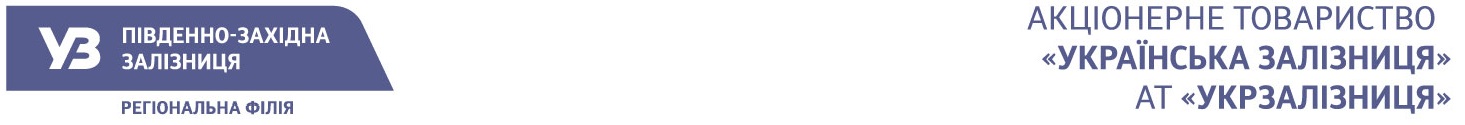                                                                                                                                        uz.gov.uaВиробничий підрозділ «Бахмацька дистанція захисних лісонасаджень»                                                                   вул. Батуринська, буд. 88 , м. Бахмач, 16501, тел.955-81-22-20, факс 955-81-22-20,,____________	№________Начальнику Управління соціального захистуНіжинської райдержадміністраціїДругакову В.Л.Просимо зареєструвати зміни до колективного договору №3 від 22.12.2020 між адміністрацією  та профспілковим комітетом виробничого підрозділу  Бахмацька дистанція захисних лісонасаджень ДТГО «Південно-Західна залізниця».Начальник дистанції                                                                      О.П.КравченкоЯкименко Надія,(067-503-49-76)